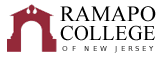 
Visual Arts: SculptureRecommended Four-Year Plan (Fall 2021)
This recommended four-year plan is designed to provide a blueprint for students to complete their degrees within four years. These plans are the recommended sequences of courses. Students must meet with their Major Advisor to develop a more individualized plan to complete their degree.  This plan assumes that no developmental courses are required.  If developmental courses are needed, students may have additional requirements to fulfill which are not listed in the plan and degree completion may take longer. Three writing intensive courses are required in the major and/or school core (examples are marked by WI designation in the plan below). Consult with your advisor for specific details.NOTE: This recommended Four-Year Plan is applicable to students admitted into the major during the 2021-2022 academic year.

Total Credits Required: 128 creditsGPA: 2.0* While we recommend students take the “Honors Independent Study” (HNRS 499) Fall of their senior year, they are free to take it anytime junior year, senior year, or summer between those two years.School of Contemporary ArtsFirst YearFirst YearFirst YearFirst YearFirst YearFirst YearFall SemesterHRS✓Spring SemesterHRS✓Gen Ed: HNRS 101- Honors First Year Seminar4Gen Ed: HNRS 201- Honors Studies in the Arts & Humanities4Gen Ed: (CRWT) Critical Reading and Writing 1024Gen Ed: (QR) Quantitative Reasoning4Gen Ed: HNRS 110- Honors Social Science Inquiry4Gen Ed: (HP) Historical Perspectives4ARTS 101-Fundamentals of Drawing OR 201-Basic Painting4ARTS 202-Basic Sculpture4Career Pathways: PATH CA1 - Career Pathways Module 1Degree
Rqmt.Total:16Total:16Second YearSecond YearSecond YearSecond YearSecond YearSecond YearFall SemesterHRS✓Spring SemesterHRS✓Gen Ed: HNRS 220 – Honors Global Awareness Seminar4Gen Ed: (CC) Culture and Creativity – ARTS 214 Basic Ceramics (recommended) OR Systems, Sustainability, and Society4Gen Ed: (SR) Scientific Reasoning4Gen Ed: HNRS 325 – Honors Values and Ethics Seminar4ARTS 211-Basic Art & Technology4Upper-Level Sculpture Elective4ARHT 245-Masterpieces of Western Civ.4Elective4Career Pathways: PATH CA2 - Career Pathways Module 2Degree
Rqmt.Career Pathways: PATH CA3 - Career Pathways Module 3Degree
Rqmt.Total:16Total:16Third YearThird YearThird YearThird YearThird YearThird YearFall SemesterHRS✓Spring SemesterHRS✓ARHT 204-Introduction to Non Western Art Traditions4ARTS 333-Digital Fabrication4ARTS 207-Digital Photography4ARHT 300 Level-WI4ARTS Upper Elective4ARTS Upper Level Elective4Elective4Elective4Total:16Total:16Fourth YearFourth YearFourth YearFourth YearFourth YearFourth YearFall SemesterHRS✓Spring SemesterHRS✓Upper-Level Sculpture Elective4ARTS 408-Senior Thesis Exhibition WI4CNTP 388-Co-op/Internship Contemporary Arts or Service Learning4School Core: CA Upper Level Interdisciplinary Course- WI4HNRS 499 – Honors Independent Study (2 or 4 credit)*4Elective4Elective4Elective4Total:16Total:16